В соответствии с федеральным законом от 01.04.2020 № 98-ФЗ «О внесении изменений в отдельные  законодательные акты Российской Федерации по вопросам предупреждения и ликвидации чрезвычайных ситуаций»  целях приведения в соответствие с действующим законодательством  нормативно-правовых актов на основании   предложения  прокурора Шемуршинского района Чувашской Республики  от   29.06.2020 года №  03-01-2020   администрация Чепкас-Никольского  сельского поселения Шемуршинского района Чувашской Республики постановляет:  	1. Внести в постановление администрации Чепкас-Никольского  сельского поселения от 14.11.2017 года № 42  «Об утверждении административного регламента администрации Чепкас-Никольского  сельского поселения Шемуршинского района Чувашской Республики исполнения муниципальной функции «Осуществление муниципального контроля за сохранностью автомобильных дорог местного значения в границах Чепкас-Никольского    сельского поселения Шемуршинского района Чувашской Республики»  (с изменениями,  внесенными постановления администрации Чепкас-Никольского  сельского поселения от  02.03.2018 года № 5, от 22.11.2018 года №59, от 08.02.2019 года №6, от 24.06.2019 года №37), далее – Регламент,  следующие изменения:пункт  3.3.3  Регламента  изложить в следующей редакции:«3.3.3. Проверка проводится на основании распоряжения администрации  Чепкас-Никольского сельского поселения Шемуршинского района Чувашской Республики, составленного в соответствии с типовой формой, установленной  Приказом Минэкономразвития России № 141. Если иное не установлено Правительством Российской Федерации, проверки в отношении юридических лиц, индивидуальных предпринимателей, отнесенных в соответствии со статьей 4 Федерального закона от 24 июля 2007 года N 209-ФЗ "О развитии малого и среднего предпринимательства в Российской Федерации" к субъектам малого и среднего предпринимательства, сведения о которых включены в единый реестр субъектов малого и среднего предпринимательства, не проводятся с 1 апреля по 31 декабря 2020 года включительно, за исключением проверок, основаниями для проведения которых являются причинение вреда или угроза причинения вреда жизни, здоровью граждан, возникновение чрезвычайных ситуаций природного и техногенного характера.».2. Настоящее постановление вступает в силу после его официального опубликования. Глава  Чепкас-Никольского  сельского поселенияШемуршинского района                                                                                         Л.Н. ПетроваЧЁВАШ РЕСПУБЛИКИШЁМЁРШЁ РАЙОН,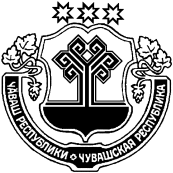 ЧУВАШСКАЯ РЕСПУБЛИКА ШЕМУРШИНСКИЙ РАЙОНАНАТ-ЧАТКАСЯЛ ПОСЕЛЕНИЙ,НАДМИНИСТРАЦИЙ,ЙЫШЁНУ«30»  06  2020г  №41Анат-Чаткас ял.АДМИНИСТРАЦИЯЧЕПКАС-НИКОЛЬСКОГОСЕЛЬСКОГО ПОСЕЛЕНИЯПОСТАНОВЛЕНИЕ«30»  июня  2020г  №41село Чепкас-НикольскоеО внесении изменений в постановление администрации  Чепкас-Никольского сельского поселения Шемуршинского района от  14.11.2017 года   № 42 «Об утверждении административного регламента администрации  Чепкас-Никольского  сельского поселения Шемуршинского района Чувашской Республики исполнения муниципальной функции «Осуществление муниципального контроля за сохранностью автомобильных дорог местного значения в границах  Чепкас-Никольского  сельского поселения Шемуршинского района Чувашской Республики»